ПРИЛОЖЕНИЕ № 3УТВЕРЖДЕН постановлением администрации Кыринского района от  19 марта 2019 года № 152ПОРЯДОКорганизации и работы патрульно-контрольной группыКыринского района1. Порядок разработан в целях повышения эффективности работы органов управления и сил районного звена территориальной подсистемы РСЧС Кыринского района по проведению надзорно-профилактической деятельности и пресечение фактов незаконной деятельности в лесах. 2. Состав патрульно-контрольной группы: 2.1. начальник патрульно-контрольной группы – начальник 23-ПСЧ ФГКУ «2 отряд ФПС по Забайкальскому краю» Потехин А.П.(по согласованию);2.1.1. личный состав и техника: 4 ед. 5 чел.;4. Основными задачами патрульно-контрольной группы являются: - выявление незаконных рубок и вывоза древесины, незаконные пункты приема древесины, устанавливает поджигателей лесов; - передача информации в ЕДДС Кыринского района. 5.Патрульно-контрольной группаоснащается средствами связи (с возможностью передачи фотоматериалов), средствами и оборудованием для тушения природных пожаров.6.Патрульно-контрольной группареагирует по поступающим оперативным данным о правонарушениях в лесах, а также в рамках профилактических мероприятий по соблюдению закона в области лесных отношений, согласно планирующим документам. 7.По результатам оперативной работы о правонарушениях и выявленных виновных лиц, начальник патрульно-контрольной групп проводит анализ реагирования, материалы направляет в ЕДДС Кыринского района. 8. ЕДДС Кыринского района проводит суточный анализ реагирования и представляет его председателю КЧС и ОПБ Кыринского района. Обобщенный анализ реагирования патрульно-контрольной группы, утвержденный председателем КЧС и ОПБ Кыринского района, представляется ежедневно не позднее 20:00 часов через ЕДДС Кыринского района в дежурную смену ФКУ «ЦУКС ГУ МЧС России по Забайкальскому краю». АДМИНИСТРАЦИЯ МУНИЦИПАЛЬНОГО РАЙОНА«КЫРИНСКИЙ РАЙОН»ПОСТАНОВЛЕНИЕ от 19 марта 2019 года                                                      №  152                           с.КыраО создании патрульных, патрульно-маневренных, маневренных, патрульно-контрольных групп на территории Кыринского района  В соответствии с распоряжением Правительства Забайкальского края от 26 февраля 2019 года №50-р «О первоочередных мероприятиях по подготовке к пожароопасному сезону 2019 года», в целях повышения эффективности работы органов управления и сил территориальной подсистемы РСЧС Кыринского района по выявлению, предупреждению и ликвидации очагов природных пожаров на ранней стадии их развития, а также проведения профилактической работы среди населения по недопущению сжигания растительности в период действия весенне-летнего пожароопасного периода 2019 года администрация муниципального района «Кыринский район» постановляет:1. Создать маневренную группу (далее - МГ), организовать ее работу по своевременному реагированию для локализации и тушения природных пожаров и недопущения перехода природных пожаров на населенные пункты в соответствии с порядком (приложение 1). 2. Рекомендовать главам сельских поселений Кыринского района: - создать в каждом сельском поселении Кыринского района, патрульные группы (далее-ПГ), патрульно-маневренные группы (далее - ПМГ), организовать их работу по недопущению возникновения загораний, своевременному их выявлению, а также принятию незамедлительных мер по их локализации в соответствии с порядком (приложение 2);- оснастить группы, исходя из возможных задач (средствами связи, спецодеждой, средствами пожаротушения – РЛО, мотопомпы с рукавами, шанцевым инструментом и т.д., техникой повышенной проходимости для доставки групп).3. Создать патрульно контрольную группу (далее – ПКГ), организовать ее работу по проведению надзорно-профилактических действий и пресечения фактов незаконной деятельности в лесах в соответствии с порядком (приложение 3).4. Признать утратившим силу постановление администрации муниципального района «Кыринский район» №177 от 19 марта 2018 года «О создании патрульных, патрульно-маневренных, маневренных, патрульно-контрольных групп на территории Кыринского района».5.  Настоящее постановление обнародовать на официальном сайте муниципального района «Кыринский район».6. Контроль за исполнением данного постановления оставляю за собой.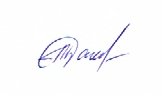 Глава муниципальногорайона «Кыринскийрайон»				                            Л.Ц. СакияеваПРИЛОЖЕНИЕ № 1 УТВЕРЖДЕН постановлением администрации муниципальногорайона «Кыринский район»                                                                        от 19 марта 2019 года № 152ПОРЯДОКорганизации и работы маневренной группыКыринского района1. Порядок разработан в целях повышения эффективности работы органов управления и сил районного звена территориальной подсистемы РСЧС Кыринского района по ликвидации очагов природных пожаров на землях поселений, после обнаружения очагов загорания. 2. Состав маневренных групп: 2.1. начальник маневренной группы – заместитель начальника 23-ПСЧ ФГКУ «2 отряд ФПС по Забайкальскому краю» Емельянов М.Г.(по согласованию);2.1.1. личный состав и техника: 3 ед. 13 чел.;2.2. начальник маневренной группы – заместитель начальника ПЧ по охране с. Алтан Заяшников С.Г. (по согласованию);2.2.1. личный состав: 3 ед. 13 чел.;2.3.  начальник маневренной группы – заместитель начальника ПЧ по охране с. Мангут Перфильев Д.Н., (по согласованию);2.3.1. личный состав: 3 ед. 14 чел.2.4. начальник маневренной группы - глава сельского поселения «Верхне-Ульхунское» (по согласованию);2.4.1. личный состав: 2 ед. 15 чел.;2.5. личный состав и техника работников организаций и предприятий (2 ед. 5 человек). 3. Численность маневренных групп составляет 60 человек, 13 единиц техники. 4. Основными задачами маневренной группы являются: - принятие мер для ликвидации очагов природных пожаров создающих угрозу населенным пунктам; -  передача информации в ЕДДС Кыринского района. 5. Маневренная группа оснащается средствами связи (с возможностью передачи фотоматериалов), средствами и оборудованием для тушения природных пожаров.6.  Маневренная группа реагирует по решению председателя КЧС и ОПБ, в обязательном порядке при поступлении информации о возникновения угрозы перехода природного пожара на населенный пункт. 7.  По результатам работы по ликвидации горения начальник маневренной группы проводит анализ реагирования, материалы направляет в ЕДДС Кыринского района. 8. ЕДДС Кыринского района проводит суточный анализ реагирования и представляет его председателю КЧС и ОПБ Кыринского района. Обобщенный анализ реагирования маневренной группы, утвержденный председателем КЧС и ОПБ Кыринского района, представляется ежедневно не позднее 20:00 часов через ЕДДС Кыринского района в дежурную смену ФКУ «ЦУКС ГУ МЧС России по Забайкальскому краю».ПРИЛОЖЕНИЕ № 2 УТВЕРЖДЕН постановлением администрации Кыринского района от 19 марта 2019 года № 152ПОРЯДОКорганизации и работы патрульных групп, патрульно-маневренных групп сельских поселений Кыринского района1.Порядок разработан в целях повышения эффективности работы органов управления и сил районного звена территориальной подсистемы РСЧС Кыринского района по выявлению, предупреждению и ликвидации очагов природных пожаров на ранней стадии их развития, проведения профилактической работы среди населения по недопущению сжигания растительности. 2.Патрульные группы, патрульно-маневренные группы создаются в каждом сельском поселении Кыринского района, не менее одной. Количество зависит от числа населенных пунктов и степени пожарной опасности. 3.Состав патрульной группы определяется решением главы сельского поселения Кыринского района. Рекомендуемый состав:- начальник патрульной группы - глава сельского поселения (либо заместитель Главы сельского поселения); - водитель; 4. Состав патрульно-маневренной группы определяется решением главы сельского поселения Кыринского района. Рекомендуемый состав: - начальник патрульно-маневренной группы - Глава сельского поселения (либо заместитель Главы сельского поселения); - водитель; - староста населенного пункта; -члены подразделений добровольной пожарной охраны, волонтеры. 5.Основными задачами патрульных групп, патрульно-маневренной группы являются: - выявление фактов сжигания населением мусора на территории населенных пунктов сельских поселений, загораний (горения) травы, стерни; - проведение профилактических мероприятий среди населения по соблюдению правил противопожарного режима; - принятие мер по локализации и ликвидации выявленных загораний и сжигания мусора до прибытия дополнительных сил; -идентификации термических точек, определение площади пожара, направления и скорости распространения огня; -принятие решения о необходимости привлечения дополнительных сил и средств; - передача информации в ЕДДС Кыринского района; -актирование факта возгорания, первичное определение возможной причины его возникновения и выявление лиц виновных в совершении правонарушения, с дальнейшей передачей информации в надзорные органы.Патрульные группы, патрульно-маневренные группы оснащаются Главой сельского поселения автомобилем, средствами связи (с возможностью передачи фотоматериалов), средствами и оборудованием для тушения природных пожаров. 6.При повышенной вероятности возникновения природных пожаров (ландшафтных пожаров, сжигания прошлогодней травы, камыша и пр.) работа патрульных групп, патрульно-маневренных групп организуется ежедневно. Состав, маршрут движения и время работы группы планируется заранее, на следующие сутки. Информация передается в ЕДДС Кыринского района. 7.При получении сведений о нескольких термических точках, реагирование осуществляется на каждую из них, в первую очередь проверяются термические точки, расположенные в 5-ти километровой зоне от населенных пунктов (объектов экономики). 8.Выезд патрульно-маневренных групп осуществляется по решению Главы сельского поселения (либо заместителя Главы сельского поселения) не позднее 10 минут с момента получения информации о выявленной термической точке. 9.По результатам отработки термических точек, начальник патрульной группы, патрульно-маневренной группы проводит анализ реагирования (с приложением актов, фотоматериалов) и направляет материалы в ЕДДС Кыринского района. 10.ЕДДС Кыринского района проводит суточный анализ реагирования на термические точки за район, с приложением актов, фотоматериалов и представляет их на утверждение председателю КЧС и ОПБ Кыринского района. Обобщенный анализ реагирования патрульных групп, патрульно-маневренных групп на термические точки, выявленные на территории Кыринского района, утвержденный председателем КЧС и ОПБ Кыринского района, ежедневно не позднее 20:00 часов через ЕДДС в дежурную смену ФКУ «ЦУКС ГУ МЧС России по Забайкальскомукраю».